Отчет о проведенной недели ФизикиЦели недели:- способствовать повышению интереса к изучению физики;- углубление и расширение учебного материала;-  расширение кругозора и развитие личностных и творческих качеств личности учащихся;- ознакомление детей с историей развития физики;-  решение задач повышенной сложности;- создание условий для творческого самовыражения учителей и учащихся;Неделя физики проходила  в период с 15 ноября 2021 по 19 ноября 2021 года.       Все мероприятия, что запланированы в рамках недели, направлены на развитие творческих способностей учащихся, их логического мышления, познавательной активности и интереса к физике. Мероприятия развивают желание учеников узнавать новое, прививают навыки самостоятельного повышения знаний, умений работать с учебной и научной литературой, воспитывать чувство любви к предмету.16 ноября прошел  Урок-презентация прошел в четверг для 7-9  классов «Физика в литературе». Здесь же провели конкурсы с произведениями великих писателей, содержащими строки с физическим содержанием (были и загадки, и кроссворды, и вопросы на отгадывание физических явлений).   В течении недели учащиеся выпускали стенгазеты в которых рассказывали о знаменитых ученных физиках и их открытиях.    Для учащихся начальной школы был проведен небольшие  опыты, чтобы привлечь внимание детей к изучению физики. Удивительный опыт «Карандаши»Понадобится: полиэтиленовый пакет, простые карандаши, вода.Опыт: Наливаем воду в полиэтиленовый пакет наполовину. Карандашом протыкаем пакет насквозь в том месте, где он заполнен водой.Объяснение: Если полиэтиленовый пакет проткнуть и потом залить в него воду, она будет выливаться через отверстия. Но если пакет сначала наполнить водой наполовину и затем проткнуть его острым предметом так, что бы предмет остался воткнутым в пакет, то вода вытекать через эти отверстия почти не будет. Это связано с тем, что при разрыве полиэтилена его молекулы притягиваются ближе друг к другу. В нашем случае, полиэтилен затягивается вокруг карандашей.        Выполнены интересные эксперименты по наблюдению процесса электризации – статического электричества, проявлению электромагнитных явлений:«Летающая вата»Возьмите маленький рыхлый кусочек гигроскопической ваты массой 3—5 мг. Хорошо наэлектризуйте полиэтиленовую расческу о чистые волосы или эбонитовую палку и опустите на нее ватку. Она притянется и наэлектризуется. Рывком палки в сторону оторвите ватку и быстро подводите палку под ватку, а далее можно управлять ее движением. Почему она плавает в воздухе?Все ребята были активны на разных этапах недели.Порадовало то, старшеклассники с большой ответственностью отнеслись к проведению мероприятий предметной недели.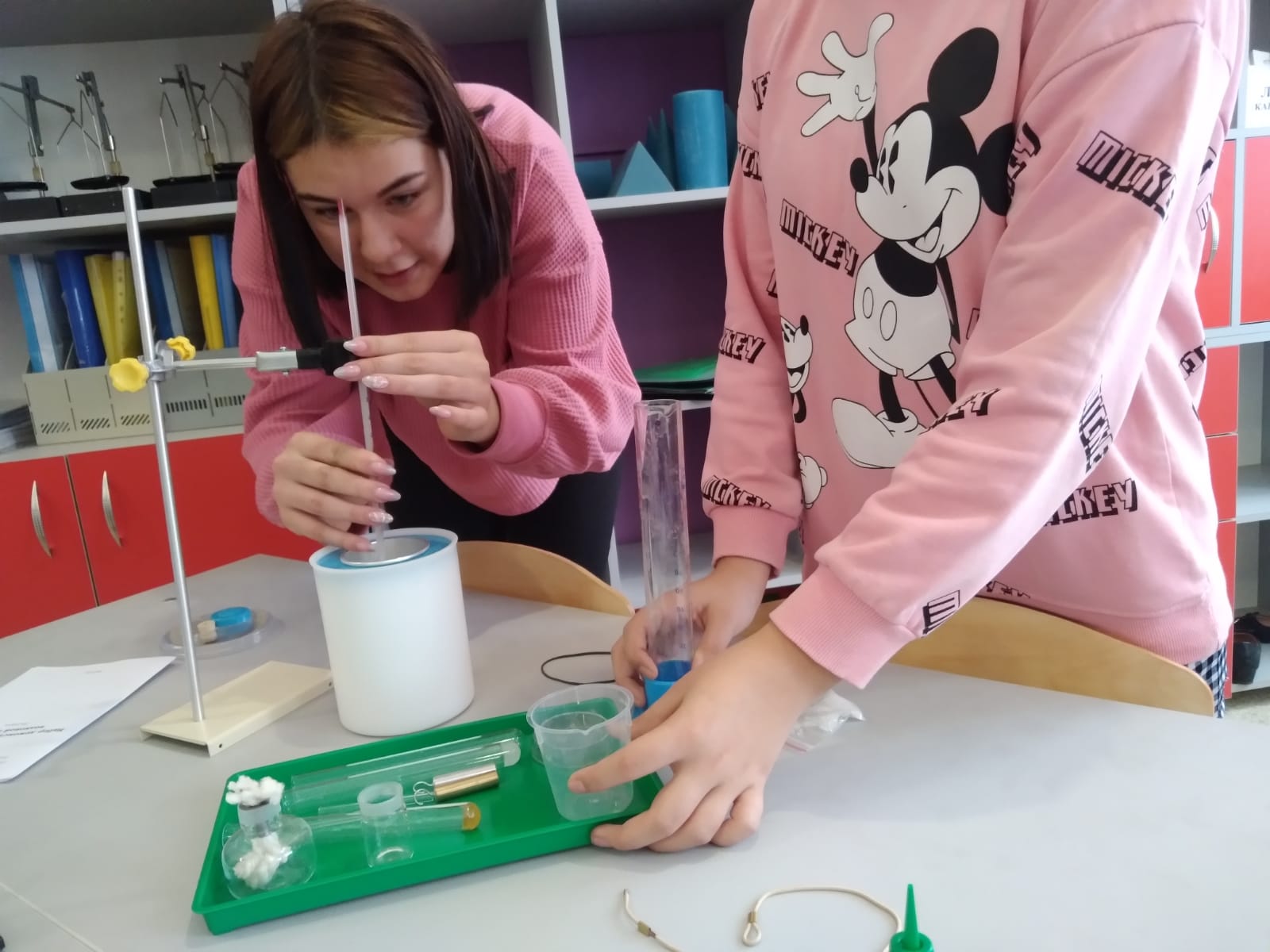 